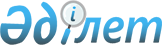 "Сайлау учаскелерін құру туралы" Қызылорда қаласы әкімінің 2015 жылғы 09 қарашадағы № 418 шешімінің күшін жою туралыҚызылорда облысы Қызылорда қаласы әкімінің 2016 жылғы 30 наурыздағы № 452 шешімі      "Нормативтік құқықтық актілер туралы" Қазақстан Республикасының 1998 жылғы 24 наурыздағы Заңына сәйкес Қызылорда қаласының әкімі ШЕШІМ ҚАБЫЛДАДЫ:

      1. "Сайлау учаскелерін құру туралы" Қызылорда қаласы әкімінің 2015 жылғы 09 қарашадағы № 418 шешімінің (нормативтік құқықтық актілерді мемлекеттік тіркеу Тізілімінде № 5219 нөмірімен тіркелген, "Ақмешiт ақшамы" газетінде 2015 жылғы 25 қарашадағы №92-93, "Кызылорда Таймс" газетінде 2015 жылғы 25 қарашадағы №47 және "Әділет" ақпараттық-құқықтық жүйесінде 2015 жылғы 25 қарашада жарияланған) күші жойылды деп танылсын.

      2. Осы шешім қол қойылған күнiнен бастап қолданысқа енгiзiледi.


					© 2012. Қазақстан Республикасы Әділет министрлігінің «Қазақстан Республикасының Заңнама және құқықтық ақпарат институты» ШЖҚ РМК
				
      ҚАЛА ӘКІМІ

Н. НӘЛІБАЕВ
